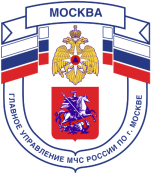 Главное управление МЧС России по г. Москве Управление по Новомосковскому и Троицкому АО2 региональный отдел надзорной деятельности и профилактической работы108841, г. Москва, г.о. Троицк, ул. пл. Верещагина д. 1 телефон: 8(495)840-99-70,E-mail: tinao2@gpn.moscow_____________________________________________________________________________ВНИМАНИЕ! ДАЧНЫЙ СЕЗОНВот и начался дачный сезон, чтобы в ваше отсутствие не случилось беды, сотрудники надзорной деятельности и профилактической работы  советуют выполнять следующее: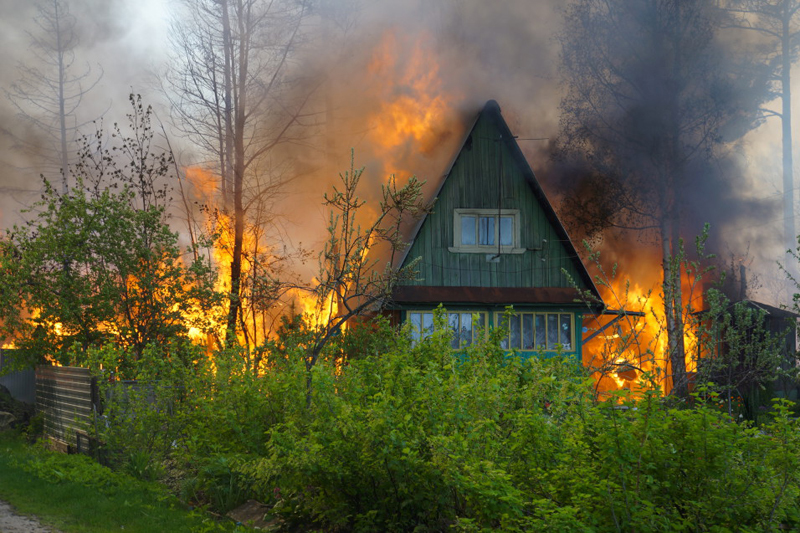 Уезжая из квартиры, убедитесь, что все бытовые электроприборы выключены из сети. Не оставляйте телевизоры в режиме «ожидание» - из-за неполадок в электросети может произойти короткое замыкание.Если в квартире остаются подростки, объясните им меры предосторожности при пользовании электроприборами, газовой или электрической плитой, спичками.Освободите свою лоджию (балкон) от сгораемого имущества, так как может занести ветром выброшенный с верхнего этажа непотушенный окурок.Приехав на дачу, убедитесь, что баллон, питающий газовую плиту, не подтекает!Имейте в виду, что газовые баллоны должны размещаться в металлическом шкафу, установленном на улице! Используйте только баллоны, прошедшие испытание.Уезжая с дачи, обесточьте электросеть и плотно закройте вентиль газового баллона.Будьте осторожны с печкой, если она у вас есть на даче. Обязательно уложите перед нею лист размером не менее 0,5 на 0,7 метра из негорючего материала. И, конечно же, не оставляйте без присмотра топящиеся печи, не поручайте надзор за ними малолетним детям.НЕОБХОДИМО, чтобы на территории садоводческого, огороднического и дачного некоммерческого объединения граждан имелся щит с противопожарным оборудованием, был обеспечен  свободный подъезд пожарной техники к водоему. Телефон пожарной охраны – 101, 112Единый телефон доверия ГУ МЧС России по г. Москве: +7(495) 637-22-22mchs.qov.ru – официальный интернет сайт МЧС России